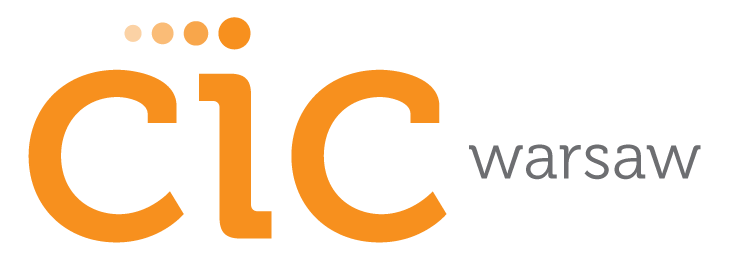 INFORMACJA PRASOWAWarszawa, 16 grudnia 2020Jak miękko „wylądować” z biznesem w Polsce?W grudniu ruszył nowy program „softlandingowy” w Cambridge Innovation Center Warsaw, organizowany wspólnie z Venture Café Warsaw. To inicjatywa skierowana do zagranicznych przedsiębiorców, którzy chcą rozpocząć działalność w Polsce i mają ambicje rozwijania jej także na pozostałych rynkach unijnych. Dzięki udziałowi w programie przedstawiciele zagranicznego biznesu uzyskują pomoc merytoryczną i praktyczną przy zakładaniu filii swojej działalności biznesowej w Polsce oraz otrzymują dostęp do najnowocześniejszych narzędzi i bogatego zaplecza globalnego ekosystemu CIC. Choć sytuacja gospodarcza w ostatnich miesiącach nie jest łatwa, CIC Warsaw i Venture Café Warsaw Foundation wprowadzają kolejne rozwiązania, które pomagają stymulować środowisko biznesowe i mimo trudnych warunków wspierać przedsiębiorców. Uruchomiony właśnie nowy program softlandingowy ma na celu ułatwić zagranicznym podmiotom zaistnienie na biznesowej mapie Polski i Europy. Jest to odpowiedź na zapotrzebowanie i wyzwania, przed którymi stają obcokrajowcy planujący osiedlenie w Polsce i rozpoczęcie tutaj działalności. W pierwszym okresie, przygotowana została specjalna oferta dla przedsiębiorców z Białorusi. Partnerami strategicznymi inicjatywy są Polska Agencja Inwestycji i Handlu i Startup Hub Poland, a founding partnerem EY Polska.Sieć korzyściUdział w programie softlandingowym zapewnia uczestnikom nie tylko wiedzę i wskazówki jak przygotować się do założenia i prowadzenia podmiotu gospodarczego w Polsce, ale daje też dodatkową wartość. Jak mówi Aureliusz Górski, współzałożyciel CIC Poland oraz Founding Executive Director w fundacji Venture Café Warsaw, jednostka wspiera swoich partnerów na bardzo wielu poziomach. – Jako globalna organizacja mamy wszelkie narzędzia, by pomagać firmom w rozwoju. Uczestnicy programu otrzymują dostęp do naszego zaplecza biurowego czy sal konferencyjnych, ale przede wszystkim mogą brać udział w organizowanych przez nas wydarzeniach, mają dostęp do wybitnych ekspertów i osób, których prawdopodobnie nie mieliby okazji poznać w innym miejscu. Warto wspomnieć, że jesteśmy częścią jednej z największych organizacji biznesowych na świecie. Dlatego w Polsce chętnie dzielimy się tym, co zostało przez lata wypracowane w CIC, a co tak bardzo przydaje się biznesie. To narzędzia, know-how i kontakty – podkreśla. Dodaje, że program został zaprojektowany tak, aby obcokrajowcy byli maksymalnie dobrze przygotowani do wejścia na rynek i mogli szybko usamodzielnić biznes. Część merytoryczna powstała we współpracy z firmą konsultingową EY Polska.   Nowy biznes w czterech krokachProgram softlandingowy składa się z czterech etapów. Pierwszym (Prelanding package) jest przygotowanie do rozpoczęcia działalności i zapoznanie z kompleksową wiedzą z zakresu funkcjonowania spółek w Polsce. Druga opcjonalna faza programu (New Entity) została przygotowana przez specjalistów EY Polska dla tych, którzy są zainteresowani przekazaniem profesjonalistom całego procesu rejestracji spółki.Kolejny etap programu (First 30 days) to wsparcie w początkowym okresie funkcjonowania, który często decyduje o sukcesie lub porażce. Przedsiębiorcy mogą korzystać z usług dostępnych w CIC Warsaw i w ten sposób rozwijać swoją działalność. W ramach ostatniej części programu (Scaling up), w zależności od indywidualnych potrzeb, startupy mogą ubiegać się o dostęp do finansowania, wsparcia dalszego rozwoju biznesu, outsourcingu procesów biznesowych czy np. zarządzania ryzykiem. Specjalna oferta dla BiałorusinówProgram adresowany jest do wszystkich obcokrajowców zainteresowanych rozwojem biznesu w Polsce, ale ze względu na wyjątkowo trudną sytuację polityczno-gospodarczą na Białorusi, dla obywateli tego kraju przygotowano specjalną ofertę. To forma wyrazu solidarności i wsparcia dla tych, którzy u siebie mają ograniczone możliwości działania. CIC Warsaw i Venture Café Warsaw organizują konkurs, w którym zwycięzca otrzyma darmowy udział w części programu. Głównym kryterium wyboru będzie tzw. social impact, czyli oddziaływanie społeczne firmy, rozumiane jako jej pozytywny wpływ na społeczność, środowisko czy np. promowanie zrównoważonego rozwoju. Dodatkowo 5 wybranych w konkursie firm będzie mogło odbyć indywidualne sesje z ekspertami oraz otrzyma darmowy dostęp do przestrzeni coworkingowej w Varso Place w centrum Warszawy.Uczestnicy programu otrzymają również wsparcie w uzyskaniu polskiej wizy, która umożliwi im przyjazd do Polski i założenie podmiotu gospodarczego.Więcej informacji o programie znajduje się na stronie www.softlanding.pl.  ***Biuro prasowe: Joanna KuźmaSenior Account Executive, Ogilvytel. 502 093 511e-mail: joanna.kuzma@ogilvy.comZuzanna CzekałaPR & Marketing Coordinator, CIC Warsawtel. 696 073 728e-mail: zuzanna.czekala@cic.com O CIC WarsawCIC Warsaw jest częścią Kampusu Innowacji zlokalizowanego w kompleksie Varso Place, przy ul. Chmielnej 73 w Warszawie. To jeden z kilkunastu oddziałów CIC na świecie. Organizacja jednoczy środowisko biznesowe od startupów, scaleupów po korporacje i NGOsy, a misją jej misją jest wspieranie przedsiębiorców, budowanie społeczności, dostarczanie narzędzi do rozwoju oraz zapewnienie przestrzeni biurowej. CIC dysponuje 8 tys. mkw. powierzchni biurowej, salami konferencyjnymi, strefą eventową, własną restauracją i kawiarnią, klubem biznesowym dedykowanym liderom świata biznesu i innowacji oraz bezpłatną strefą do pracy w systemie coworkingowym. CIC posiada ponad dwudziestoletnie doświadczenie, a w jego przestrzeniach powstały takie firmy jak Hubspot czy Android. Więcej informacji na stronie www.cic.com/warsaw.O Cambridge Innovation Center (CIC)CIC jest globalnym liderem w zakresie budowania i animowania innowacyjnego ekosystemu łączącego przedsiębiorstwa na różnym etapie rozwoju – młode firmy i scaleupy zainteresowane globalną ekspansją oraz dojrzałe korporacje z inkubatorami, akceleratorami, ze światem nauki, funduszami typu VC oraz podmiotami odpowiedzialnymi za programy. Założona w 1999 r. w Cambridge w Massachusetts w USA jako jedna z pierwszych firm stworzyła wspólne przestrzenie do pracy i rozwinęła unikalną społeczność przedsiębiorców oraz innowatorów. Obecnie CIC to ok. 110 tys. mkw. powierzchni biurowych w działających i tworzonych właśnie lokalizacjach w dziewięciu miastach. Na przestrzeni ponad 20 lat działalności firma gościła ponad 6500 startupów i przedsiębiorstw technologicznych – od gigantów takich jak Microsoft, EY, IBM czy L’Oreal po startupy takie jak np. HubSpot. Podmioty, które zaczynały swoją biznesową drogę w CIC pozyskały łącznie 8 mld USD kapitału. CIC jest firmą prywatną i współtworzyła wiele zorientowanych na spełnianie misji organizacji. Jedną z nich jest Venture Café, szybko rosnąca globalna społeczność non-profit skupiająca firmy tworzące ekosystem innowacji. Inne to m.in. District Hall, Impact Hub Boston, LabCentral i MassRobotics. Docelowo w ciągu 10 lat CIC planuje wspierać rozwój biznesu odpowiadającego na zmieniające się potrzeby świata aż w 50 miastach. Więcej informacji na cic.com.